  Просјечна нето плата у фебруару 834 КМНајвиша просјечна нето плата у подручју Финансијске дјелатности и дјелатности осигурања 1 272 КМ, најнижа у подручју Административне и помоћне услужне дјелатности 515 КМПросјечна мјесечна нето плата запослених у Републици Српској, исплаћена у фебруару 2015. године износи 834 КМ, а просјечна мјесечна бруто плата 1 344 КМ. У односу на фебруар 2014. године, просјечна нето плата исплаћена у фебруару 2015. реално је већа за 2,8%, док је у односу на јануар 2015. године већа реално за 2,5%.До повећања просјечне нето плате у фебруару 2015. у односу на јануар 2015. дошло је углавном због великог броја субјеката који у јануару нису имали исплату, а сада имају и притом имају висок просјек плате и запошљавају значајан број радника. Посматрано по подручјима, у фебруару 2015. године, највиша просјечна нето плата исплаћена је у подручју Финансијске дјелатности и дјелатности осигурања и износи 1 272 КМ. Са друге стране, најнижа просјечна плата у фебруару 2015. исплаћена је у подручју Административне и помоћне услужне дјелатности 515 КМ.У фебруару 2015. године, у односу на јануар 2015, највећи номинални раст нето плате забиљежен је у подручјима Информације и комуникације 48,4%, Стручне, научне и техничке дјелатности 13,5% и Вађење руда и камена 7,3%.Смањење плате, у номиналном износу, забиљежено је у подручјима Образовање 8,3%, Умјетност, забава и рекреација 5,5% и Пољопривреда, шумарство и риболов 2,6%.    		               км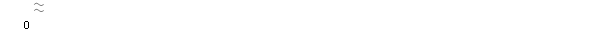 Графикон 1. Просјечнe нето платe запослених по мјесецимаМјесечна инфлација у фебруару 2015. године 0,2%Годишња инфлација (II 2015/II 2014) -1,3%Цијене производа и услуга које се користе за личну потрошњу у Републици Српској, мјерене индексом потрошачких цијена, у фебруару 2015. године у односу на претходни мјесец, у просјеку су више за 0,2%, док су на годишњем нивоу ниже за 1,3%.Од 12 главних одјељака производа и услуга, више цијене забиљежене су у три, ниже цијене у пет, док су цијене у четири одјељка, у просјеку, остале на истом нивоу.Више цијене у фебруару забиљежене су у одјељцима Храна и безалкохолна пића и Здравство (0,7%) и Алкохолна пића и дуван (0,1%). У оквиру одјељка Храна и безалкохолна пића највећи утицај на раст су имале цијене воћа (8,6%) и поврћа (3,2%) због сезонских промјена, као и честе нивелације цијена код многих индустријских прехрамбених производа. Више цијене, забиљежене у одјељку Здравство, проузроковане су вишим набавним цијенама појединих група лијекова (1,0%).У одјељцима Становање, Комуникације, Образовање и Ресторани и хотели цијене су, у просјеку, остале исте.Најниже цијене у фебруару забиљежене су у одјељку Одјећа и обућа (0,7%) с тим да је број фебруарских снижења одјеће и обуће знатно мањи него у претходним мјесецима.   Ниже цијене забиљежене су у одјељку Намјештај и покућство (0,3%) усљед мањег броја акцијских цијена намјештаја (0,5%), апарата за домаћинство (0,2%), текстила за домаћинство и производа за чишћење и одржавање домаћинства (0,3%).У оквиру одјељка Рекреација и култура ниже цијене су посљедица снижених цијена у групи аудио-визуелна опрема (0,5%), затим у групи опрема за спорт, камповање и рекреацију (0,9%), а највећи проценат снижења забиљежен је у групи пакет аранжмани (10,5%).Најмањи пад цијена (0,1%) забиљежен је у оквиру одјељака Превоз и Остала добра и услуге.Календарски прилагођена индустријска производња (II 2015/II 2014.) већа 7,0%Десезонирана индустријска производња (II 2015/I 2015.) већа 4,9%Број запослених у индустрији (II 2015/II 2014.) већи 0,7%Календарски прилагођена индустријска производња у фебруару 2015. године у поређењу са фебруаром 2014. већа је за 7,0%. У подручју Производња и снабдијевање електричном енергијом, гасом, паром и климатизацији остварен је раст од 10,4%, у Прерађивачкој индустрији раст од 4,9% и у подручју Вађења руда и камена раст од 2,9%. Посматрано према главним индустријским групама по основу економске намјене производа, производња енергије у фебруару 2015. године у поређењу са фебруаром 2014, већа је за 13,1%, нетрајних производа за широку потрошњу за 10,9%, капиталних производа за 8,3% и трајних производа за широку потрошњу за 1,2%, док је производња интермедијарних производа мања за 0,7%.Десезонирана индустријска производња у фебруару 2015. године у поређењу са јануаром 2015. већа је за 4,9%. У подручју Вађења руда и камена остварен је раст од 5,6% и у Прерађивачкој индустрији раст од 4,3%, док је у подручју Производња и снабдијевање електричном енергијом, гасом, паром и климатизацији забиљежен пад од 1,5%. Посматрано према главним индустријским групама по основу економске намјене производа, у фебруару 2015. године у поређењу са јануаром 2015. десезонирана производња капиталних производа већа је за 13,5%, енергије за 11,8%, нетрајних производа за широку потрошњу за 9,1% и интермедијарних производа за 0,1%, док је производња трајних производа за широку потрошњу мања за 0,6%.Број запослених у индустрији у фебруару 2015. године у односу на исти мјесец прошле године већи je за 0,7%, у односу на јануар 2015. године мањи је за 0,2% и у односу на просјечан мјесечни број запослених у 2014. години за 0,5%. Број запослених у индустрији у периоду јануар - фебруар 2015. године, у односу на исти период прошле године, већи је за 1,0%. У истом периоду у подручју Производња и снабдијевање електричном енергијом, гасом, паром и климатизацији остварен је раст од 5,4%, у подручју Вађење руда и камена раст од 3,1% и у подручју Прерађивачка индустрија раст од 0,1%. Графикон 2. Индекси индустријске производње, фебруар 2011 – фебруар 2015. (2010=100)Извоз (I-II 2015/I-II 2014.) смањен 8,6%, а увоз 16,1%Покривеност увоза извозом (у периоду I-II 2015.) 65,2% У фебруару 2015. године остварен је извоз у вриједности 201 милион КМ и увоз у вриједности од 345 милиона КМ.У оквиру укупно остварене робне размјене Републике Српске са иностранством у фебруару ове године, проценат покривености увоза извозом износио је 58,3%. Проценат покривености увоза извозом за прва два мјесеца текуће године износио је 65,2%.У периоду јануар - фебруар 2015. остварен је извоз у вриједности од 371 милион КМ, што је за 8,6% мање у односу на исти период претходне године. Увоз је, у истом периоду, износио 568 милиона КМ, што је за 16,1% мање у односу на исти период претходне године. У погледу географске дистрибуције робне размјене Републикe Српскe са иностранством, у периоду јануар - фебруар 2015. године, највише се извозило у Италију и то у вриједности од 71 милион КМ, односно 19,2%, те у Србију  47 милиона КМ, односно 12,6% од укупног оствареног извоза.У истом периоду, највише се увозило из Србије и то у вриједности од 97 милиона КМ, односно 17,0% и из Италије, у вриједности од 75 милиона КМ, односно 13,2% од укупно оствареног увоза.Посматрано по групама производа, у периоду јануар - фебруар 2015. године, највеће учешће у извозу остварују вјештачки корунд, алуминијум оксид и алуминијум хидроксид са укупном вриједношћу од 22 милиона КМ, што износи 6,1% од укупног извоза, док највеће учешће у увозу остварује нафта и уља добијена од битуменозних минерала (сирова), са укупном вриједношћу од 54 милиона КМ, што износи 9,4% од укупног увоза. Графикон 3. Извоз и увоз по мјесецима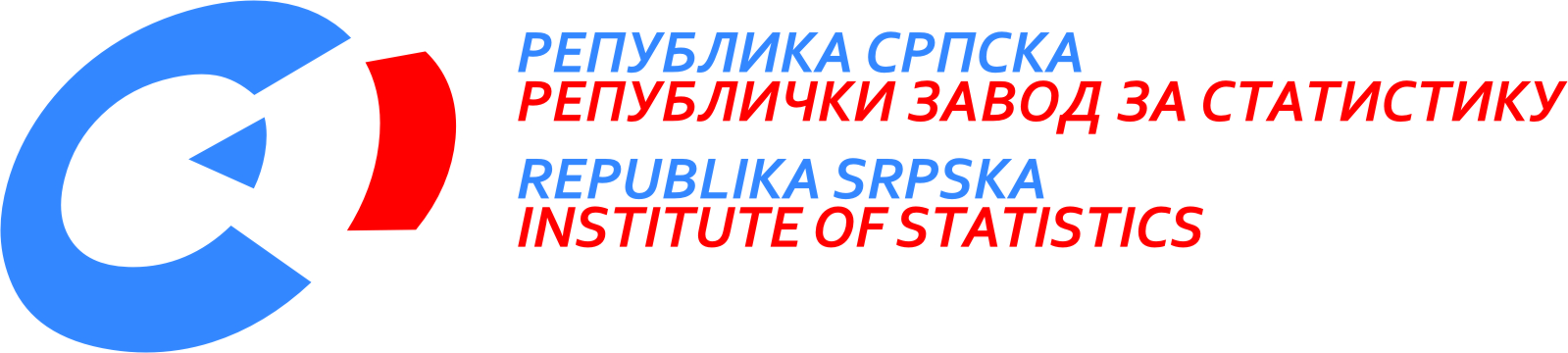            23. март 2015. 3/15 март 2015. годинеСАОПШТЕЊЕ ЗА МЕДИЈЕМАТЕРИЈАЛ ПРИПРЕМИЛИ: Статистика радаБиљана Глушацbiljana.glusac@rzs.rs.ba Статистика цијена Биљана ТешићBiljana.tesic@rzs.rs.baСтатистика индустрије и рударства Мирјана Бандурmirjana.bandur@rzs.rs.baСтатистика спољне трговине мр Сања Стојчевић Увалићsanja.stojcevic@rzs.rs.baОБЈАШЊЕЊА ПОЈМОВА - просјек¹ - процјенаСаопштење припремило одјељење публикацијаВладан Сибиновић, начелник одјељењаИздаје Републички завод за статистику,Република Српска, Бања Лука, Вељка Млађеновића 12дДр Радмила Чичковић, директор ЗаводаСаопштење је објављено на Интернету, на адреси: www.rzs.rs.baтел. +387 51 332 700; E-mail: stat@rzs.rs.baПриликом коришћења података обавезно навести извор